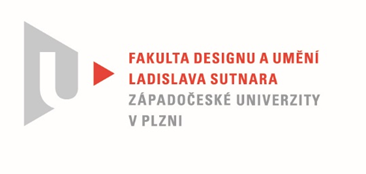 Protokol o hodnoceníkvalifikační práce Název bakalářské práce :Autorská knihaPráci předložil student:  HOPPOVÁ Veronika          Studijní obor a specializace:  Ilustrace a grafika, specializace Ilustrace GrafikaHodnocení vedoucího prácePráci hodnotil: prof. akad. mal. Mikoláš Axmann Cíl práce - splněn Stručný komentář hodnotitele Bakalářská práce Veroniky Hoppové propojuje kultivovaným způsobemcitlivost, plnokrevnost a profesionální schopnost organizovat vnitřnísvět knižního prostoru. Bohatě strukturované a odstíněné ilustracevytvářejí archaické jeviště pro fragmenty současného života. Nadčasovostatmosféry pramení z práce se světlem, plochou a soustředěnímna figurální detail. Výchozí premisou je poznání mnohosti z jediného.   To láká čtenáře na široké pole obrazotvornosti a ke  spoluautorství dějů,z jejichž celistvosti zahlédneme a zaslechneme v knize  pouze útržky.   Výsledkem je brilantní průnik typografie, ilustrací a zdánlivého prázdna, útočiště reflexe a vzpomínání, asociační křesadlo jednoduchosti.   Zvolený rytmus knihy připomíná smyčcového kvarteto,kde intimní postupy komorního rozhovoru vedou k vysoké účinnostisdělení. Poukazy úlomků a částečností k nedostupnému, ale tušenémucelku navozují nehledanými prostředky pocit účasti na skutečném životě.   Tato práce se řadí mezi způsoby jak zpomalit běh času ve prospěchplnohodnotného prožívání.    Výsledný tvar dokazuje, že původnost nemusí spočívatve ztřeštěné inovaci za každou cenu, ale najdeme ji snáze v tradičních kulisách  a rolích, realizovaných s vysokým osobním nasazením.   Závěrečnou práci stejně jako celé studium hodnotím jako výborné.Datum:					Podpis:*) Nehodící se škrtněteTisk oboustranný